2028 Holidays for Guam 2028 2028 2028 2028 2028 2028 2028GuamGuamGuamGuamGuamGuamGuamGuamGuamGuamGuamGuamGuamGuamGuamJanuaryJanuaryJanuaryJanuaryJanuaryJanuaryJanuaryFebruaryFebruaryFebruaryFebruaryFebruaryFebruaryFebruaryMarchMarchMarchMarchMarchMarchMarchSuMoTuWeThFrSaSuMoTuWeThFrSaSuMoTuWeThFrSa11234512342345678678910111256789101191011121314151314151617181912131415161718161718192021222021222324252619202122232425232425262728292728292627282930313031AprilAprilAprilAprilAprilAprilAprilMayMayMayMayMayMayMayJuneJuneJuneJuneJuneJuneJuneSuMoTuWeThFrSaSuMoTuWeThFrSaSuMoTuWeThFrSa11234561232345678789101112134567891091011121314151415161718192011121314151617161718192021222122232425262718192021222324232425262728292829303125262728293030JulyJulyJulyJulyJulyJulyJulyAugustAugustAugustAugustAugustAugustAugustSeptemberSeptemberSeptemberSeptemberSeptemberSeptemberSeptemberSuMoTuWeThFrSaSuMoTuWeThFrSaSuMoTuWeThFrSa1123451223456786789101112345678991011121314151314151617181910111213141516161718192021222021222324252617181920212223232425262728292728293031242526272829303031OctoberOctoberOctoberOctoberOctoberOctoberOctoberNovemberNovemberNovemberNovemberNovemberNovemberNovemberDecemberDecemberDecemberDecemberDecemberDecemberDecemberSuMoTuWeThFrSaSuMoTuWeThFrSaSuMoTuWeThFrSa1234567123412891011121314567891011345678915161718192021121314151617181011121314151622232425262728192021222324251718192021222329303126272829302425262728293031Jan 1	New Year’s DayJan 17	Martin Luther King Jr. DayFeb 14	Valentine’s DayMar 6	Guam History and Chamorro Heritage DayApr 14	Good FridayApr 16	Easter SundayApr 18	Tax DayApr 26	Administrative Professionals DayMay 14	Mother’s Day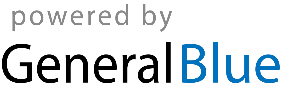 May 29	Memorial DayJun 18	Father’s DayJun 19	JuneteenthJul 4	Independence DayJul 21	Liberation DaySep 4	Labour DayOct 9	Columbus DayOct 31	HalloweenNov 2	All Souls’ DayNov 7	Election DayNov 10	Veterans Day (substitute day)Nov 11	Veterans DayNov 23	Thanksgiving DayNov 24	Day after Thanksgiving DayDec 8	Our Lady of Camarin DayDec 24	Christmas EveDec 25	Christmas DayDec 31	New Year’s Eve